





Marché de travaux  
Procédure  avec publicité européenne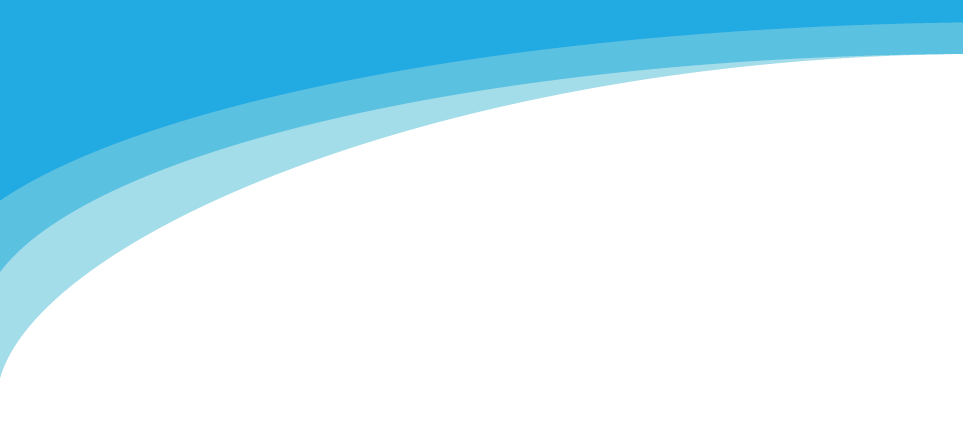 Référence du marché : Lu et approuvé le  par :  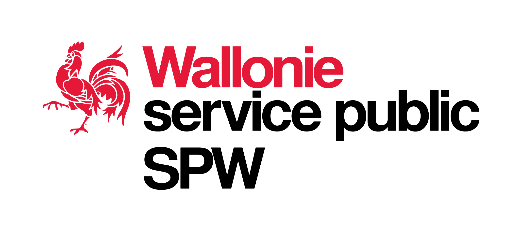 PréambuleCe document se compose de 3 parties :Partie 1 : les clauses administratives essentielles pour permettre au soumissionnaire de déposer son offre ;Partie 2 : les clauses techniques ;Partie 3 : les annexes, qui se composent du formulaire d’offre et du métré d’une part, et d’informations (découlant de la réglementation ou non) d’autre part. Celles-ci font partie intégrante du cahier spécial des charges.Table des matières PARTIE 1 – CLAUSES ADMINISTRATIVES	5OBJET DU MARCHE	5Description de l’objet du marché	5Indemnité de soumission	7Spécifications techniques	7Durée du marché et délai d’exécution	7Négociation	7GENERALITES	8Procédure de passation	8Pouvoir adjudicateur, service gestionnaire et personne de contact	8Langue du marché	8Réglementation applicable	8Documents applicables	8Dérogations aux règles générales d’exécution	9Juridictions compétentes en cas de litige	9PARTICIPATION AU MARCHE	9DUME/Déclaration implicite sur l’honneur	9Motifs d’exclusion	9Critères de sélection	10Formalités préalables à la remise de l’offre	12Erreur(s) ou omission(s) dans le métré	12Erreur(s) ou omission(s) dans le cahier spécial des charges	13Dépôt de l’offre et signature(s)	13Délai de validité de l’offre	14Annexes à l’offre	14Critères d’attribution	15PRIX	15Mode de détermination du prix	15Composantes du prix	15Clause de révision du prix	16EXECUTION DU MARCHE	16Fonctionnaire dirigeant	16Coordinateur sécurité et santé	16Auteur de projet	17Responsable PEB	17Garanties financières	17Sous-traitance	18Clauses sociales	19Clauses environnementales	19Clauses éthiques	19Modification du marché	20Sanctions en cas d’inexécution	20Paiement	21Fin du marché	22Délai de garantie	23PARTIE 2 – CLAUSES TECHNIQUES	24PARTIE 3-ANNEXES	25ANNEXE 1 : Formulaire d’offre	25ANNEXE 2 : METRE	29ANNEXE 3 : REGLEMENTATION APPLICABLE AU MARCHE	31ANNEXE 4 : MOTIFS D’EXCLUSION	33ANNEXE 5 : AGREATION	37ANNEXE 6 : SIGNATURE DE L’OFFRE	39ANNEXE 7 : CLAUSES SOCIALES	40ANNEXE 8 : FONCTIONNAIRE DIRIGEANT ET COORDINATEUR SECURITE SANTE	42ANNEXE 9 : CAUTIONNEMENT	44ANNEXE 10 : SOUS-TRAITANCE	46ANNEXE 11 : MODIFICATION DU MARCHE	48ANNEXE 12 : SANCTIONS EN CAS D’INEXECUTION	51ANNEXE 11 : DUME	55PARTIE 2 – CLAUSES TECHNIQUESPARTIE 3-ANNEXESI. IdentificationLe soumissionnaire soussigné : ….			
ouLa société soumissionnaire : ….Représentée par : ….ouLe groupement sans personnalité juridique : ….Composé par les participants suivants qui s’engagent solidairement : ….Et représentés par : …II. EngagementS’engage à exécuter le marché selon les conditions déterminées :au cahier spécial des charges, en ce compris toutes ses annexes ;à l’avis de marché publié et ses éventuels avis rectificatifs ;à cette offre, telle qu’approuvée par le pouvoir adjudicateur, après négociations s’il y a lieu ; en cas de marché sans lots :      pour un montant total de :  en cas de marché à lot, pour le lot/les lots suivant(s) :   Lot ….       pour un montant total de :Si d’application, ordre de préférence des lots : .  RABAIS / AMELIORATION Il est interdit de proposer des rabais ou améliorations. Vous ne pouvez pas proposer de rabais ou d’amélioration  Il est autorisé de proposer des rabais ou améliorations. Vous consentez au(x) rabais ou amélioration(s) suivant(s) : En cas d’attribution des lots suivants :   OPTION(S)  Pour l’option [précisez exigée/autorisée]  décrite dans la section « Description de l’objet du marché » du présent cahier spécial des charges. VARIANTE(S)  Pour la variante [précisez exigée/autorisée/libre]  décrite dans la section « Description de l’objet du marché » du présent cahier spécial des charges.  SOUS-TRAITANCEIII. PaiementLes paiements en faveur de l’adjudicataire seront valablement opérés par virement au compte :IV. AnnexesSont annexés à cette offre : l’annexe 1  du cahier spécial des charges (formulaire d’offre) dûment complétée ;l’annexe 2 du cahier spécial des charges (métré) dûment complétée. BORDEREAU DE PRIX  PRIX GLOBAL MARCHE MIXTEANNEXE 3 : REGLEMENTATION APPLICABLE AU MARCHEDispositions légales et réglementaires Le marché est régi par :la réglementation relative aux marchés publics :la loi du 17 juin 2016 relative aux marchés publics, ci-après « la loi » ;la loi du 17 juin 2013 relative à la motivation, à l’information et aux voies de recours en matière de marchés publics, de certains marchés de travaux, de fournitures et de services et de concessions ;l’arrêté royal du 18 avril 2017 relatif à la passation des marchés publics dans les secteurs classiques, ci-après « ARP » ;l’arrêté royal du 14 janvier 2013 établissant les règles générales d’exécution des marchés publics, ci-après « les RGE ».le cas échéant, la réglementation relative à l’agréation :la loi du 20 mars 1991 organisant l’agréation d’entrepreneurs de travaux ;l’arrêté royal du 26 septembre 1991 fixant certaines mesures d’application de la loi du 20 mars 1991.la réglementation relative au bien-être :la loi du 4 août 1996 relative au bien-être des travailleurs lors de l’exécution de leur travail ainsi que ses modifications ultérieures ;l’arrêté royal du 25 janvier 2001 concernant les chantiers temporaires ou mobiles ainsi que ses modifications ultérieures ;le Code du bien-être au travail du 28 avril 2017.la réglementation relative aux déchets :le décret de la Région wallonne du 27 juin 1996 relatif aux déchets ainsi que ses modifications ultérieures ;la circulaire du 23 février 1995 relative à l’organisation de l’évacuation des déchets dans le cadre de travaux publics en Région wallonne ;l’arrêté du gouvernement wallon du 14 juin 2001 favorisant la valorisation de certains déchets.Dispositions réglementaires applicables aux marchés du SPWL’Arrêté du Gouvernement wallon du 26 septembre 2019 portant règlement du fonctionnement du Gouvernement ;L’Arrêté du Gouvernement wallon du 23 mai 2019 relatif aux délégations de pouvoirs au Service public de Wallonie ;L’Arrêté du Gouvernement wallon du 8 juin 2017 portant organisation des contrôles et audit internes (…).Règlement général (UE) 2016/679 du 27 avril 2016 sur la protection des données (RGPD)Les dispositions relatives au RGPD s’appliquent si et uniquement si l’exécution du marché public implique la gestion, par l’adjudicataire (= sous-traitant au sens du RGPD), à titre principal (objet même du marché) ou accessoire (simple conséquence de l’exécution du marché), d’un ou de plusieurs traitements de données à caractère personnel, pour le compte et selon les instructions du pouvoir adjudicateur (= responsable de traitement au sens du RGPD).ANNEXE 4 : MOTIFS D’EXCLUSIONDéclaration implicite sur l’honneurEn déposant votre offre, vous attestez sur l’honneur que vous ne vous trouvez dans aucun des cas d’exclusion (obligatoire et facultative).Le Document unique de marché européen (DUME)Par l’introduction du DUME au moment du dépôt de votre offre, vous attestez sur l’honneur à la fois que vous ne vous trouvez pas dans une situation d’exclusion et que vous répondez au(x) critère(s) de sélection. Ce DUME vaut ainsi preuve a priori et permet, en procédure ouverte, au pouvoir adjudicateur d’entamer l’analyse des offres au regard de leur régularité et de leur(s) critère(s) d’attribution avant que la sélection ne soit définitive. En ce cas, avant l'attribution du marché, le pouvoir adjudicateur exige du soumissionnaire, auquel il entend attribuer le marché, qu'il présente les documents justificatifs mis à jour, sauf si les documents sont accessibles gratuitement par des moyens électroniques.Motifs d’exclusion Il existe trois types de motifs d’exclusion :les motifs d’exclusion obligatoire (relatifs à une condamnation judiciaire) ;les motifs d’exclusion relatifs aux dettes sociales et fiscales ;les motifs d’exclusion facultative.Si vous vous trouvez :dans un ou plusieurs cas de motifs d’exclusion obligatoire : vous devez signaler d’initiative au début de la procédure, si vous avez pris les mesures correctrices nécessaires (art. 70§2 de la loi du 17 juin 2016) ;dans un ou plusieurs cas de motifs d’exclusion facultative : vous devez, sur demande du pouvoir adjudicateur, prouver avoir pris des mesures correctrices (exemple : versement d’une indemnité réparatrice du dommage causé par l’infraction, collaboration avec les autorités, etc.). Vous pouvez également le prouver d’initiative Ces preuves doivent démontrer votre fiabilité malgré l’existence d’un motif d’exclusion pertinent. Si ces preuves sont jugées suffisantes par le pouvoir adjudicateur, vous ne serez pas exclu de la procédure de passation.Si vous faites valoir des mesures correctrices, la déclaration implicite sur l’honneur ne porte pas sur les éléments du motif d’exclusion concerné. Motifs d’exclusion obligatoireSauf si des mesures correctrices ont été admises, vous êtes exclu de la procédure de passation si vous avez été condamné pour l’une des infractions suivantes :participation à une organisation criminelle ;corruption ;fraude ;infractions terroristes, infractions liées aux activités terroristes ou incitation à commettre une telle infraction, complicité ou tentative d’une telle infraction ;blanchiment de capitaux ou financement du terrorisme ;travail des enfants ou autre forme de traite des êtres humains ;occupation de ressortissants de pays tiers en séjour illégal.Ces infractions entrainent une exclusion de 5 ans à partir de la date du jugement ou à partir de la fin de l’infraction s’il s’agissait d’une infraction continue. Le pouvoir adjudicateur peut néanmoins, pour des raisons d’intérêt général, autoriser une dérogation à l’exclusion obligatoire. Lorsque l’on se trouve dans une procédure au-dessus des seuils de publicité européenne, le pouvoir adjudicateur vérifie l’extrait de casier judiciaire de l’adjudicataire pressenti (personne(s) physique(s) ou morale(s) ainsi que de tout membre de son organe administratif, de gestion ou de surveillance ou qui détient un pouvoir de représentation, de décision ou de contrôle en son sein). Le pouvoir adjudicateur peut donc :soit demander aux soumissionnaires de remettre leur extrait de casier judiciaire dans leur offre ;soit demander à l’adjudicataire pressenti de le remettre au terme de l’’analyse des offres.Vous pouvez obtenir votre extrait de casier judiciaire :auprès du Service Public Fédéral Justice, DG Organisation judiciaire, Casier judiciaire central, 115 boulevard de Waterloo à 1000 Bruxelles par formulaire de contactpar e-mail à casierjudiciaire@just.fgov.beMotifs d’exclusion relatifs aux dettes sociales et fiscalesVous serez exclu de la procédure de passation si vous avez des dettes fiscales et/ou sociales, sauf exigences impératives d’intérêt général ou dans les situations suivantes : le montant impayé ne dépasse pas 3.000 € ; vous démontrez qu’un pouvoir adjudicateur ou une entreprise publique vous doit une somme d’argent. Cette créance doit être certaine, exigible et libre de tout engagement à l'égard de tiers. Cette créance doit au moins être égale au montant pour lequel le soumissionnaire est en défaut de paiement de dettes fiscales ou sociales, diminué de 3.000 € ; vous avez conclu, avant le délai ultime de dépôt des offres, un accord contraignant en vue de payer vos dettes fiscales et/ou sociales, y compris tout intérêt échu ou les éventuelles amendes. Si vous avez obtenu des délais de paiement pour ces dettes, vous devez les respecter strictement.Le pouvoir adjudicateur vérifie directement, via l’application Télémarc :votre situation fiscale ;votre situation sur le plan des dettes sociales ;Si le pouvoir adjudicateur constate l’existence d’un tel motif d’exclusion, il vous permettra de vous mettre en règle avec vos obligations sociales et fiscales dans le courant de la procédure de passation. A partir de cette constatation, vous aurez un délai de cinq jours ouvrables pour fournir la preuve de votre régularisation. Ce délai commence à courir le jour qui suit la notification de la constatation. Le recours à cette régularisation n'est possible qu'à une seule reprise. Motifs d’exclusion facultativeVous pourrez être exclu de la procédure de passation lorsque vous vous trouvez dans l’un des cas suivants : le pouvoir adjudicateur peut démontrer que vous avez :manqué aux obligations dans les domaines du droit environnemental, social et du travail ;commis une faute professionnelle grave qui remet en cause votre intégrité ;ou encore, commis des actes, conclu des conventions ou procédé à des ententes en vue de fausser la concurrence ;vous avez :fait de fausses déclarations, avez caché des informations ou n’avez pas présenté les documents justificatifs lors de la collecte des renseignements exigés pour la vérification de l’absence de motifs d’exclusion ou la satisfaction des critères de sélection ;entrepris d’influer indûment sur le processus décisionnel du pouvoir adjudicateur ;entrepris d’obtenir des informations confidentielles susceptibles de vous donner un avantage indu lors de la procédure de passation ;ou encore, fourni par négligence des informations trompeuses susceptibles d’avoir une influence déterminante sur les décisions d’exclusion, de sélection ou d’attribution.vous êtes en état de faillite, de liquidation, de cessation d’activités, de réorganisation judiciaire ou avez fait l’aveu de votre faillite ou fait l’objet d’une procédure de liquidation ou de réalisation judiciaire, ou dans toute autre situation analogue résultant d’une procédure de même nature existant dans d’autres réglementations nationales.il ne peut pas être remédié à :un conflit d’intérêt ;ou encore, une distorsion de concurrence suite à votre participation préalable à la préparation de la procédure de passation ;des défaillances importantes ou persistantes dans votre chef ont été constatées lors de l’exécution d’une de vos obligations essentielles dans le cadre d’un marché public antérieur. Ces défaillances ont donné lieu à des mesures d’office, des dommages et intérêts ou à une autre sanction comparable.Le pouvoir adjudicateur vérifie directement, via l’application Télémarc : votre situation juridique (non-faillite ou situation similaire).Ces situations entrainent une exclusion de 3 ans des futurs marchés du pouvoir adjudicateur, en principe à partir de la date de l’évènement concerné ou à partir de la fin de l’infraction en cas d’infraction continue. ANNEXE 5 : AGREATIONLe présent marché requiert que vous soyez agréé dans une classe et une catégorie mentionnée dans le cahier spécial des charges.Définition : L’agréation est une présomption générale de votre aptitude à exécuter les travaux relevant de la (des) classe(s) et de la (des) catégorie(s) de travaux dans lesquelles votre est agrée.L’agréation est d’application uniquement dans les marchés de travaux et permettant de réaliser une première sélection entre eux sur la base de critères financiers, techniques et administratifs.Le montant de l’offre détermine la classe requise. L’agréation s’organise en classe qui renvoie au montant des travaux et en catégorie et sous-catégorie qui est fonction de la nature des travaux. Preuve de l’agréation Vous devez prouver que vous remplissez les conditions d’obtention de l’agréation requise lorsque le montant de l’offre dépasse 50.000€ hors TVA pour les travaux rangés en sous-catégorie, ou 75.000€ hors TVA pour les travaux rangés en catégorie.Vous démontrez votre agréation :soit par la preuve de votre agréation correspondant à la classe et à la catégorie ou sous-catégorie de travaux concernés ;soit par la preuve de votre inscription sur une liste officielle d’entrepreneurs agréés dans un autre Etat membre de l’Union européenne ainsi que les documents complémentaires éventuels ;soit par un dossier dont il ressort que vous remplissez les exigences de la classe et de la catégorie ou sous-catégorie d’agréation requises.Preuves de l’agréation :Agréation en vertu de la loi du 20 mars 1991 Si vous êtes agréé en vertu de la loi du 20 mars 1991, vous ne devez pas joindre un certificat d’agréation, la vérification de votre situation est faite par le pouvoir adjudicateur via la banque de données des entrepreneurs agréés sur le site Internet du SPF Economie, P.M.E., Classes moyennes et Energie.Agréation ou inscription sur une liste officielle au sein de l’Union européenne Si vous êtes agréé ou inscrit sur une liste officielle d’un autre Etat membre, vous devez préciser l’adresse web qui permet au pouvoir adjudicateur d’accéder aux informations utiles ou, à défaut, vous devez joindre une copie du certificat approprié ou la preuve d’inscription ainsi que tout document de nature à établir l’équivalence de cette certification ou inscription avec l’agréation belge.Autres situations Si vous n’êtes ni agréé en vertu de la loi du 20 mars 1991 ni dans un autre Etat membre (ou non inscrit sur une liste officielle), vous devez joindre à votre offre les pièces justificatives nécessaires qui démontrent que vous remplissez les conditions d'agréation visées à l'article 4, § 1er de la loi précitée. Pour plus d’infos : https://economie.fgov.be/fr/themes/entreprises/secteursspecifiques/construction/agreation-des-entrepreneurs.ANNEXE 6 : SIGNATURE DE L’OFFRECapacité du signataire La signature doit émaner de la personne compétente ou mandatée pour vous engager. Cette règle s’applique à chaque participant lorsque l’offre est déposée par un groupement d’opérateurs économiques. Si l’offre est signée par un mandataire, celui-ci mentionne clairement son/ses mandant(s) et joint à l’offre les justificatifs qui lui accordent ses pouvoirs (procuration datée et signée, extraits de statuts ou actes de société pour une personne morale).En principe, le dépôt d’une offre ne relève pas de la gestion journalière d’une société, sauf s’il est établi :que le dépôt de l'offre est un acte qui n'excède pas les besoins de la vie quotidienne de la société ou; qui en raison de l'intérêt mineur qu'ils représente ou en raison de son caractère urgent ne justifient pas l'intervention de l'organe d'administration.Pour qu’un administrateur délégué à la gestion journalière puisse valablement signer une offre, il vous appartiendra dès lors de démontrer que le dépôt de l’offre doit être considéré comme un acte de gestion journalière, en ce qu’il ne revêt qu’une importance mineure ou nécessite une intervention rapide. Il vous appartiendra en outre, en annexe à votre offre, de fournir les documents nécessaires établissant la capacité du signataire à engager l’entreprise (extraits de statuts, procuration datée et signée, etc.).SignatureVotre offre doit être signée. Attention, une offre non signée pourra être considérée comme irrégulière.Votre signature doit être une signature électronique qualifiée (mention QESig), sauf disposition contraire dans les documents du marché. Cette signature est apposée sur le rapport de dépôt. L’absence d’une signature électronique qualifiée sur le rapport de dépôt entraîne l’irrégularité substantielle de l’offre.Une signature électronique qualifiée est une « signature électronique avancée qui est créée à l’aide d’un dispositif de création de signature électronique qualifiée, et qui repose sur un certificat qualifié de signature électronique ». Pour être avancée, la signature doit :être liée au signataire de manière univoque ;permettre l’identification du signataire ;être créée à l’aide de données de création de signature électronique que le signataire peut, avec un niveau de confiance élevé, utiliser sous son contrôle exclusif et ;être liée aux données auxquelles elle se rapporte de telle sorte que toute modification ultérieure des données soit détectée (article 26 du règlement eIDAS).Groupement d’opérateurs économiquesVous pouvez présenter une offre en vous étant préalablement associé avec d’autres entreprises dans le cadre d’une association sans personnalité juridique, que l’on appelle « société simple momentanée ». Cette association est soumise au Code des sociétés et des associations.Si vous remettez une offre en société simple momentanée, chacun des associés doit signer le rapport de dépôt électronique, via signature électronique sur la plateforme e-Procurement.ANNEXE 7 : CLAUSES SOCIALESEn intégrant une clause sociale dans son marché, le pouvoir adjudicateur poursuit un objectif de politique sociale, distinct de la commande publique, visant à contribuer directement au bien-être de la collectivité ou des individus. Les clauses sociales peuvent notamment avoir des visées socioprofessionnelles (promouvoir la formation, l’insertion et/ou l’intégration de demandeurs d’emplois, apprenants, travailleurs handicapés, etc.), lutter contre la discrimination (sur base du genre, de l’origine ethnique, etc.), ou encore favoriser l’accessibilité de l’infrastructure à toutes personnes (en particulier aux moins valides).Le présent marché comporte une clause sociale à visées socio-professionnelles qui permet d'offrir une expérience professionnelle sur chantier aux demandeurs d'emploi, apprentis, stagiaires, apprenants ou de personnes en situation de handicap visés par les dispositifs d'insertion ou de formation.Les différentes clauses socialesClause sociale flexibleLa clause sociale flexible vous impose de mener :soit des actions de formation professionnelle de jeunes, de demandeurs d'emploi ou de toute personne n'étant plus soumis à l'obligation scolaire.soit des actions d'insertion socioprofessionnelle de demandeurs d'emploi particulièrement difficiles à placer/des actions d'intégration socioprofessionnelle de personnes handicapées.soit une combinaison d'actions de formation professionnelle et d'actions d'insertion/d'intégration socioprofessionnelle.Cette clause constitue une condition d'exécution.L’exécution de la clause sociale flexible ne pourra, en aucun cas, vous contraindre à accueillir un demandeur d’emploi ou un apprenant pour une durée supérieure à celle prévue pour l’exécution du marché.Vous devez respecter ou faire respecter par vos sous-traitants, les conditions d’encadrement suivantes :la formation sera de minimum 20 jours par personne formée en vertu de la clause sociale flexible ;un tuteur qualifié pour le métier faisant l’objet de la formation encadrera le bénéficiaire de la clause sociale flexible ;la personne formée via la clause sociale flexible sera quotidiennement encadrée par ce tuteur ;Le tuteur s’exprimera dans la langue du marché avec le bénéficiaire de la clause sociale flexible.Dans tous les cas, vous restez seul responsable vis-à-vis de l’adjudicateur.Clause sociale de formationLa clause sociale de formation vous impose de mener des actions de formation professionnelle de jeunes qu'ils soient ou non soumis à l'obligation scolaire à temps partiel, de demandeurs d'emploi ou de toute personne n'étant plus soumis à l'obligation scolaire.Cette clause constitue une condition d'exécution.Réservation de marchéLa réservation de marché consiste à réserver l'accès à la procédure de passation du marché public aux ateliers protégés et aux opérateurs économiques dont l'objectif est l'intégration sociale et professionnelle de personnes handicapées ou défavorisées.Dans un marché réservé, seules ces entreprises peuvent déposer une offre. La réservation de lot(s) consiste à réserver l'accès à un/plusieurs lot(s) identifié(s) d'un marché, à ces entreprises. Dans un marché dont un/plusieurs lot(s) est/sont réservé(s), les entreprises classiques peuvent déposer offre pour tous les lots du marché sauf celui/ceux qui est/sont réservé(s). Seules les entreprises d'économie sociale d'insertion peuvent déposer offre pour le/les lot(s) réservé(s).Les facilitateurs clauses socialesLes facilitateurs clauses sociales sont à votre disposition en cas de difficultés. Les facilitateurs clauses sociales vous assurent un premier contact endéans les 3 jours.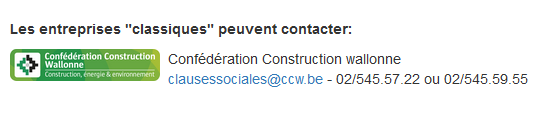 Pour savoir qui contacter, selon votre secteur, rendez-vous sur le Portail des marchés publics.ANNEXE 8 : FONCTIONNAIRE DIRIGEANT ET COORDINATEUR SECURITE SANTEFonctionnaire dirigeantDéfinitionLe fonctionnaire dirigeant est « le fonctionnaire, ou toute autre personne, chargé de la direction et du contrôle de l’exécution du marché ».DésignationLe fonctionnaire dirigeant est désigné par l’adjudicateur au plus tard au moment de la conclusion du marché. Il peut l’être dans les documents du marché.Deux hypothèses sont envisageables :la direction et le contrôle de l’exécution sont confiés à un membre du personnel du pouvoir adjudicateur. La compétence du fonctionnaire dirigeant est alors limitée aux actes suivants :approbation des plans de détail et d'exécution ;ordres visant à assurer le bon déroulement du marché, lorsque ces ordres n'entraînent pas de modification au marché ou n'entraînent que des modifications mineures ;constat des manquements de l'adjudicataire par PV et notification du PV à l'adjudicataire ;établissement du PV mentionnant les travaux admis en paiement et le montant dû en conséquence ;réceptions techniques ;réception provisoire et réception définitive ;la direction et le contrôle de l’exécution sont confiés à une personne étrangère à l’adjudicateur. Ses compétences doivent vous être mentionnées précisément dans les documents du marché ou au moment de la conclusion de celui-ci.la direction et le contrôle de l’exécution sont confiés à une personne étrangère à l’adjudicateur. Ses compétences doivent vous être mentionnées précisément dans les documents du marché ou au moment de la conclusion de celui-ci. Le pouvoir adjudicateur peut donc décider de ne pas désigner un agent de la fonction publique mais une personne externe disposant de compétences et connaissances techniques pour assurer au mieux le contrôle de l’exécution du marché. A titre d’exemple, l’architecte chargé de la conception du projet.Les missions du fonctionnaire dirigeantLe fonctionnaire dirigeant a deux taches : diriger l’exécution du marché pour mener à bonne fin l’exécution du marché ;contrôler l’exécution du marché afin de s’assurer de la conformité de l’exécution aux conditions du marché.Coordinateur en matière de sécurité et de santéDéfinitionUn coordinateur en matière de sécurité et de santé est toute personne désignée par le pouvoir adjudicateur conformément à l'article 4decies ou à l'article 15 de l'A.R. du 25 janvier 2001 concernant les chantiers temporaires ou mobiles afin de veiller à la coordination en matière de sécurité et de santé pendant la réalisation de l'ouvrage. Il est à noter que les personnes pouvant être désignées comme coordinateur en matière de sécurité et de santé sont uniquement des personnes physiques vu les conditions d'exercice de la fonction de coordinateur prévues à la section VII de l'A.R. du 25 janvier 2001.En fonction de l’importance des travaux, le coordinateur en matière de sécurité et de santé peut intervenir (articles 4bis et 5) :uniquement pendant l’élaboration du projet de l’ouvrage ;pendant l’élaboration du projet de l’ouvrage et sa réalisation.Il peut être interne au pouvoir adjudicateur ou être mis à disposition par l'adjudicataire.DésignationPour les travaux visés à l’article 2 § 1er, un coordinateur de sécurité et santé doit être obligatoirement désigné lorsqu’au moins deux entrepreneurs travaillent simultanément ou successivement sur le site. Cette désignation doit se faire avant le début de l’exécution des travaux. Le coordinateur désigné peut se faire assister par un ou plusieurs adjoints.Les missions du coordinateur sécurité et santé Coordonner l’exécution des principes généraux de prévention et de sécurité dans le cadre des choix techniques ou organisationnels en vue de la planification des différents travaux exécutés simultanément ou successivement, de même dans le cadre de l’estimation de la durée d’exécution.Coordonner l’exécution des dispositions pertinentes pour veiller à ce que les entrepreneurs appliquent les principes généraux de prévention et respectent l’exécution du PSS.Organiser la coopération et la coordination des entrepreneurs qui interviennent simultanément ou successivement.Coordonner le contrôle de l’application des procédures de travail.Prendre les mesures nécessaires afin de sécuriser le chantier.Adapter le PSS et transmettre les éléments nécessaires aux intervenants concernés.Tenir à jour le journal de coordination.Compléter le dossier d’intervention ultérieure (DIU).Remettre, lors de la réception de l’ouvrage, les documents actualisés (PSS, journal de coordination, DIU) au maître d’ouvrage.Concernant les chantiers temporaires ou mobiles, le coordinateur sécurité et santé ne peut se substituer au fonctionnaire dirigeant.ANNEXE 9 : CAUTIONNEMENTDéfinitionLe cautionnement est une garantie financière donnée par l’adjudicataire de ses obligations jusqu’à complète et bonne exécution du marché. En cas de défaut d’exécution, le pouvoir adjudicateur pourrait prélever d’office sur le cautionnement toute somme qui le serait due.Constitution et preuve du cautionnementVous devez avoir constitué le cautionnement dans les 30 jours à compter de la conclusion du marché. Vous devez également pouvoir en apporter la preuve le cas échéant.Il existe 4 modes de constitution du cautionnement :Défaut de cautionnement Si vous ne constituez pas le cautionnement dans le délai, vous serez mis en demeure par envoi recommandé ou envoi électronique assurant de manière équivalente la date exacte de l'envoi. Si vous ne constituez pas le cautionnement dans les 15 jours, le pouvoir adjudicateur peut :soit constituer le cautionnement d’office par prélèvement sur les sommes dues pour le marché considéré. Une pénalité fixée à 2% du montant initial du marché est appliquée ;soit appliquer une mesure d’office. La résiliation du marché pour ce motif exclut l’application de pénalités ou d’amendes pour retard.Lorsque le cautionnement a cessé d’être intégralement constitué et que vous restez en défaut d’en combler le déficit, le pouvoir adjudicateur peut opérer une retenue égale au montant dudit déficit sur les paiements à réaliser, afin de l’affecter à la reconstitution du cautionnement.Adaptation du cautionnementSi le montant du cautionnement devient inadapté en raison notamment de prélèvements d’office, de prestations supplémentaires ou de modifications décidées par le pouvoir adjudicateur, augmentant ou diminuant de plus de 20% le montant initial du marché, le cautionnement doit être proportionnellement adapté à la hausse ou à la baisse.Transfert du cautionnement Si le marché fait l’objet d’une ou de plusieurs reconductions, sauf si les documents de marché prévoient le contraire, le cautionnement constitué pour le marché initial sera transféré de plein droit au marché reconduit, moyennant adaptation le cas échéant.Libération du cautionnementLe cautionnement est libérable pour moitié à la réception provisoire et pour l’autre moitié à la réception définitive. Si une réception provisoire n’est pas prévue, votre demande de procéder à la réception définitive équivaudra à une demande de libération de la totalité du cautionnement.Lorsque le cautionnement est libérable, le pouvoir adjudicateur délivre main levée à la Caisse des Dépôts et Consignations (ou via e-depo), à l’organisme public remplissant une fonction similaire, à l’établissement de crédit ou à l’entreprise d’assurances selon le cas, dans les 15 jours qui suivent le jour de la demande. Au-delà de ce délai, vous avez droit au paiement :soit d’un intérêt ;soit des frais exposés pour le maintien du cautionnement en cas de cautionnement collectif ou d’une garantie accordée par un établissement de crédit ou par une entreprise d’assurances.ANNEXE 10 : SOUS-TRAITANCEDéfinition  La sous-traitance désigne le fait pour l’adjudicataire de confier tout ou partie de ses engagements à des tiers. Responsabilité  Si vous sous-traitez, vous n’êtes pas dégagé de votre responsabilité envers le pouvoir adjudicateur. Vous restez seul responsable de la bonne exécution du marché envers le pouvoir adjudicateur. Ce dernier n'a aucun lien contractuel avec vos sous-traitants.Le pouvoir adjudicateur peut ordonner en cours d’exécution l’arrêt immédiat de toute exécution par un sous-traitant de la chaine de sous-traitance ne remplissant pas les conditions indiquées au cahier spécial des charges. Dans ce cas, l’adjudicataire en supporte toutes les conséquences.Choix des sous-traitants  Lorsque vous avez proposé certains sous-traitants dans votre offre, vous ne pouvez recourir qu'aux seuls sous-traitants proposés, à moins que le pouvoir adjudicateur ne vous autorise à recourir à un autre sous-traitant.Absence de motif d’exclusion dans le chef du(des) sous-traitant(s) direct(s)Le pouvoir adjudicateur a la possibilité de vérifier dans le chef du(des) sous-traitant(s) direct(s) l’absence de motifs d’exclusion. Si la présence de motifs d’exclusion obligatoire apparait, le pouvoir adjudicateur demandera à l’adjudicataire de remplacer le ou les sous-traitant(s) concerné(s). Si la présence de motifs d’exclusion facultative apparait, le pouvoir adjudicateur pourra procéder de la même manière. Le pouvoir adjudicateur peut également contrôler l’absence de motifs d’exclusion plus loin dans la chaîne de sous-traitance. Obligations du sous-traitant Tous les sous-traitants doivent satisfaire aux exigences minimales en matière d’agréation, de capacité technique et professionnelle, proportionnellement à la partie du marché qu'ils exécutent.Interdiction dans le chef du sous-traitant directIl est interdit au sous-traitant direct : de sous-traiter à un autre sous-traitant la totalité du marché qui lui a été confié ;de conserver uniquement la coordination du marché.Sous-traitance imposée Dans les cas suivants, vous avez l’obligation de faire appel à un ou plusieurs sous-traitants prédéterminés : lorsque, dans les critères relatifs aux titres d’études et professionnels ou à l’expérience professionnelle pertinente, vous avez fait appel à la capacité de sous-traitants prédéterminés. lorsque l'adjudicateur vous impose le recours à certains sous-traitants.Clause de révision des prix et modalités de paiementLorsque le marché comporte une clause de révision des prix, le contrat de sous-traitance comporte ou est adapté afin de comporter une formule de révision si :1° le montant du contrat de sous-traitance est supérieur à 30.000 euros ou ;2° le délai compris entre la date de conclusion du contrat de sous-traitance et celle fixée pour le début de l'exécution de la partie du marché sous-traitée excède nonante jours.Les bases de référence de la formule de révision du contrat de sous-traitance sont celles en vigueur au moment de sa conclusion.L'adjudicateur n’assume aucune responsabilité concernant la composition de la formule de révision inscrite dans le contrat de sous-traitance.L'adjudicataire qui fait appel à un sous-traitant informe ce sous-traitant, lors de la conclusion du contrat avec ce dernier, des modalités en matière de paiement applicables au marché conclu avec l'adjudicateur. Marché passé dans un secteur sensible à la fraudeLorsqu’il s’agit d’un marché dans un secteur sensible à la fraude, vous devez transmettre, au plus tard au début de l’exécution du marché, les informations suivantes à l’adjudicateur : le nom, les coordonnées et les représentants légaux de tous les sous-traitants, quelle que soit la mesure dans laquelle ils participent à la chaîne de sous-traitance et quelle que soit leur place dans cette chaîne, participant aux travaux ou à la prestation des services, dans la mesure où ces informations sont connues à ce stade. Il en va de même dans le cas de marchés de services qui doivent être fournis sur un site placé sous la surveillance directe de l’adjudicateur.L’adjudicataire devra informer l’adjudicateur sans délai si ces informations venaient à changer en cours de marché. ANNEXE 11 : MODIFICATION DU MARCHEPrincipeLa modification de marché est définie comme “toute adaptation des conditions contractuelles du marché, en cours d’exécution”. Les hypothèses permettant une telle modification sont détaillées aux articles 38 et suivants de l’arrêté royal du 14 janvier 2013 établissant les règles générales d’exécution des marchés publics.La présente annexe est consacrée :aux modifications que vous pouvez mettre en œuvre en cours d’exécution (points 2 et 3) ;aux modifications que le pouvoir adjudicateur peut mettre en œuvre en cours d’exécution (point 4). Les clauses de réexamen que vous pouvez mettre en œuvreRévision des prix (art. 38/7 RGE)Cette clause, si elle est prévue par le pouvoir adjudicateur, est précisée dans son entièreté ci-dessus, en partie « Prix ».Impositions ayant une incidence sur le montant du marché (art. 38/8 RGE)Le marché peut être révisé en cas de modification des impositions (c’est-à-dire des impôts ou taxes) ayant une incidence sur le montant du marché.La révision des prix résultant d’une modification des impositions en Belgique ayant une incidence sur le montant du marché n’est possible qu’à la double condition suivante :1° la modification est entrée en vigueur après le dixième jour précédant la date ultime fixée pour la réception des offres ;2° soit directement, soit indirectement par l'intermédiaire d'un indice, ces impositions ne sont pas incorporées dans la formule de révision des prix.Circonstances imprévisibles dans le chef de l’adjudicataire (art. 38/9 RGE)Le marché peut être révisé lorsque son équilibre contractuel a été bouleversé à votre détriment par des circonstances quelconques auxquelles le pouvoir adjudicateur est resté étranger.Dans cette hypothèse, vous devez démontrer que la révision est devenue nécessaire à la suite de circonstances :que vous ne pouviez raisonnablement pas prévoir lors du dépôt de votre l'offre ;et que vous ne pouviez pas éviter ;et dont vous ne pouviez éviter les conséquences, bien que vous ayez fait toutes les diligences nécessaires.La révision peut consister :soit en une prolongation des délais d'exécution ;soit, lorsqu'il s'agit d'un préjudice très important, en une autre forme de révision ou en la résiliation du marché. Sauf pour la modification du délai d’exécution, le préjudice doit s’élever au moins à 15% du montant initial du marché. L'étendue du préjudice subi par l'adjudicataire est appréciée uniquement sur la base des éléments propres au marché en question.Carences, lenteurs ou faits quelconques imputés à l’adjudicataire (art. 38/11 RGE)Une clause de réexamen est prévue lorsque vous avez subi un retard ou un préjudice par suite des carences, lenteurs ou faits quelconques qui peuvent être imputés à l’adjudicateur.La révision peut consister en une ou plusieurs des mesures suivantes : la révision des dispositions contractuelles, y compris la prolongation ou la réduction des délais d’exécution ;des dommages et intérêts ;la résiliation du marché.Suspensions ordonnées par l’adjudicateur et incidents durant la procédure (art. 38/12 §1 RGE)Une clause de réexamen prévoit que vous avez droit à des dommages et intérêts pour les suspensions ordonnées par l’adjudicateur dans les conditions cumulatives suivantes :1° la suspension dépasse au total 1/20e du délai d’exécution et au moins 10 jours ouvrables ou 15 jours de calendrier (selon que le délai d’exécution est exprimé en jours ouvrables ou en jours de calendrier) ;2° elle n’est pas due à des conditions météorologiques défavorables ;3° et elle a lieu endéans le délai d’exécution du marché.Conditions de mise en œuvre des clauses de réexamen visées aux articles 38/8 à 38/12 §1La mise en œuvre de la clause de réexamen visé à l’article 38/8 diffère en fonction de la situation :en cas de hausse des impositions : vous devez établir que vous avez effectivement supporté les charges supplémentaires, et que celles-ci concernent des prestations relatives à l'exécution du marché ;en cas de baisse, il n'y a pas de révision si l'adjudicataire prouve qu'il a payé les impositions à l'ancien taux.Pour mettre en œuvre les clauses de réexamen visés aux articles 38/9, 38/10 38/11 et 38/12 §1 des RGE, vous devez respecter les conditions suivantes :dénoncer les faits ou les circonstances sur lesquels vous  basez votre demande de révision, par écrit et dans les 30 jours de leur survenance ou de la date à laquelle vous sauriez normalement dû en avoir connaissance (art 38/14 RGE) ;également dans ce délai de 30 jours, faire connaitre de manière succincte l’influence de ces faits ou circonstances sur le déroulement et le coût du marché (art. 38/15 du RGE) ;transmettre par écrit à l’adjudicateur la justification chiffrée de votre demande dans les délais suivants :avant l'expiration des délais contractuels pour obtenir une prolongation des délais d'exécution ou la résiliation du marché (1°) ;au plus tard nonante jours à compter de la date de la notification à l'adjudicataire du procès-verbal de la réception provisoire du marché, pour obtenir une révision du marché autre que celle visée au 1° ou des dommages et intérêts (2°) ;au plus tard nonante jours après l'expiration de la période de garantie, pour obtenir une révision du marché autre que celle visée au 1° ou des dommages et intérêts, lorsque ladite demande d'application de la clause de réexamen trouve son origine dans des faits ou circonstances survenus pendant la période de garantie (3°) (art. 38/16 du RGE).Les deux premières conditions ne concernent pas la clause reprise sous le point 2 (art 38/8 RGE). Les clauses de réexamen que le pouvoir adjudicateur peut mettre en œuvreDeux autres types de clauses sont à disposition du pouvoir adjudicateur afin de lui permettre d’apporter des modifications en cours d’exécution.Les clauses de réexamen dites « contractuelles » (art. 38 des RGE) offrent une grande souplesse au pouvoir adjudicateur car elles peuvent avoir de nombreux champ d’application. Elles doivent être annoncées dans les documents du marché de manière claire, précise et univoque. Concrètement, cela signifie qu’elles doivent mentionner la nature de la modification ainsi que les conditions dans lesquelles elle peut être mise en œuvre. Elles ne peuvent permettre de modifier la nature globale du marché ;Les hypothèses réglementaires permettent quant à elles, sous réserve de satisfaire certaines conditions, de commander des prestations (travaux, fournitures ou services) supplémentaires (art. 38/1), d’apporter des modifications non substantielles (38/4, 38/5 et 38/6), de faire face à des évènements imprévisibles (art. 38/2), au bouleversement de l’équilibre contractuel en faveur de l’adjudicataire (art. 38/10) ou à des carences, lenteurs ou faits quelconques imputés à l’adjudicataire (art. 38/11), ou encore de remplacer l’adjudicataire du marché (art. 38/3).ANNEXE 12 : SANCTIONS EN CAS D’INEXECUTIONDéfaut d’exécution Vous êtes considéré en défaut d'exécution du marché lorsque : les prestations ne sont pas exécutées dans les conditions définies par les documents du marché ;les prestations ne sont pas poursuivies de telle manière qu'elles puissent être entièrement terminées aux dates fixées ;ou encore, vous ne suivez pas les ordres écrits, valablement donnés par l'adjudicateur. En cas de constat d’un manquement par procès-verbal, vous êtes tenu de réparer sans délai les manquements constatés.Moyens de défense En réaction au procès-verbal de constat de manquement, vous pouvez :reconnaitre le manquement constaté et réparer vos manquements sans délai ; contester le manquement et apporter des justifications. En effet, dans les quinze jours suivant la date de l'envoi du procès-verbal, vous pouvez transmettre vos moyens de défense auprès du pouvoir adjudicateur notamment par envoi recommandé. ATTENTION ! Si vous ne faites rien dans ce délai de 15 jours, votre silence est considéré comme une reconnaissance des faits constatés. Cette reconnaissance ne s’applique pas si vous contestez tous les manquements mentionnés dans le PV de constat avant la transmission de celui-ci, et si cette contestation est connue du pouvoir adjudicateur.Sanctions Lorsque des défauts d’exécution sont constatés dans votre chef, le pouvoir adjudicateur peut prendre une ou plusieurs des mesures suivantes :pénalités ;amendes pour retard ;mesures d’office ;exclusion de la participation à d’autres marchés.Pénalités DéfinitionUne pénalité est une sanction financière qui vous sera applicable pour tout défaut d’exécution, à savoir en cas de non-respect d’une disposition légale ou réglementaire ou à une prescription des documents du marché.ApplicationUne pénalité n’est applicable que lorsqu’aucune de vos justifications n'a été admise ou fournie dans les 15 jours suivants l’envoi du PV de manquement.Tout défaut d’exécution, non couvert par une pénalité spéciale, donne lieu à : Pénalité unique d'un montant de 0,07% du montant initial du marché avec un minimum de 40€ et un maximum de 400€ ;Pénalité journalière d'un montant de 0,02 % du montant initial du marché avec un minimum de 20€ et un maximum de 200€.Si elles ont été prévues dans les documents du marché, le pouvoir adjudicateur pourra également appliquer les pénalités spéciales prévues.La remise des pénalitésVous pouvez obtenir la remise partielle des pénalités lorsque :il y a disproportion entre le montant des pénalités appliquées et l'importance du défaut d'exécution et ;vous avez mis tout en œuvre pour remédier au défaut d'exécution dans les meilleurs délais. Pour bénéficier de cette remise de pénalités, vous devez introduire une demande par écrit au plus tard 90 jours à compter du paiement unique ou du paiement déclaré fait pour solde.Amendes pour retardDéfinition Une amende pour retard est une indemnité forfaitaire – à savoir une somme d’argent qu’une personne doit payer à une autre personne pour réparer un dommage qu’elle lui a causé – due au pouvoir adjudicateur et à votre charge pour un retard intervenu dans l’exécution du marché.Les amendes de retard sont dues par la simple expiration du délai d’intervention, sans mise en demeure ni procès-verbal de manquement. Elles sont appliquées de plein droit pour la totalité des jours de retard. Leur montant est déduit de la facture relative à la prestation tardive et ensuite sur le cautionnement.L’amende pour retard peut se cumuler avec les pénalités pour sanctionner le fait constitutif d’un même manquement.Le montant des amendesEn principe : le montant total des amendes pour retard appliquées à un marché ne peut excéder 5% du montant initial du marché.Cependant, si le délai d'exécution constitue un critère d'attribution, le cahier spécial des charges peut augmenter le maximum à 10 % et ce en fonction de l'importance relative accordée au critère d'attribution portant sur le délai d'exécution.La formule pour calculer les amendes de retard est reprise au point « sanctions en cas d’inexécution » ci-dessus.La remise des amendesIl est possible que vous obteniez la remise des amendes dans deux cas :totalement ou partiellement, lorsque vous prouvez que le retard est dû en tout ou en partie, soit à un fait du pouvoir adjudicateur, soit à des circonstances imprévisibles, survenues avant l'expiration des délais contractuels et portés à la connaissance du pouvoir adjudicateur le plus rapidement possible, et au plus tard dans les 30 jours.partiellement, lorsqu'il y a disproportion entre le montant des amendes appliquées et l'importance minime des prestations en retard. Cette disproportion est considérée comme établie si la valeur des prestations non achevées n'atteint pas 5 % du montant total du marché, pour autant toutefois que les prestations exécutées soient susceptibles d'utilisation normale et que vous ayez mis tout en œuvre pour terminer ces prestations en retard dans les meilleurs délais.Pour bénéficier de cette remise d’amendes, vous devez introduire une demande par écrit au plus tard 90 jours à compter du paiement unique ou du paiement déclaré fait pour solde.Mesures d’officeDéfinition Une mesure d’office est une sanction qui vous sera applicable – sans obligation d’introduction préalable d’une action judiciaire – en cas de manquement grave dans l’exécution d’un marché.Le pouvoir adjudicateur peut recourir aux mesures d’office :lorsque, à l'expiration du délai de 15 jours pour faire valoir ses moyens de défense, vous êtes resté inactif ;lorsque vous avez présenté des moyens non justifiés après l’expiration du délai de 15 jours ;avant l'expiration du délai de 15 jours, lorsqu'au préalable, vous avez expressément reconnu les manquements constatés.Les différents types de mesures d’officeEn cas de manquement grave, le pouvoir adjudicateur peut prendre une ou plusieurs mesures d’office suivantes :la résiliation unilatérale du marché (et dans ce cas, le pouvoir adjudicateur acquiert la totalité du cautionnement) ;l'exécution en gestion propre (ou en régie) de tout ou partie du marché non exécuté ;L’exécution en gestion propre (ou en régie) est une mesure d’office où l’exécution du marché est reprise par le pouvoir adjudicateur lui-même de manière temporaire. L’application de cette mesure se fait à vos frais, risques et périls.La conclusion d'un ou de plusieurs marchés pour compte avec un ou plusieurs tiers pour tout ou partie du marché restant à exécuter.La conclusion d’un marché pour compte est une mesure d’office qui consiste à vous remplacer par un autre opérateur économique. L’application de cette mesure se fait à vos frais, risques et périls.Les règles applicables En cas d’application d’une mesure d’office, lorsque les travaux sont déjà entamés, vous avez :Des obligations :Vous êtes tenu d’arrêter vos travaux à partir du jour qui vous est indiqué. Tous travaux effectués postérieurement à cette date restent gratuitement acquis au pouvoir adjudicateur.Vous êtes tenu d’évacuer du chantier, dans les délais les plus courts, le matériel ainsi que les matériaux que le pouvoir adjudicateur n’entend pas conserver à sa disposition.Des droits :Vous êtes autorisé à suivre les opérations réalisées pour votre compte, sans que vous ne puissiez entraver l’exécution des ordres du pouvoir adjudicateur.Vous avez le droit d’être convoqué aux opérations de constatation des travaux et de relevé de matériel/matériaux. Vous avez également le droit d’être informé des lieux et dates de réception de l’ouvrage effectué pour compte par lettre recommandée ou par un écrit dont vous accusez réception.Exclusion de la participation à d’autres marchés La dernière sanction consiste à vous exclure, durant une période de 3 ans, de la participation aux marchés du présent pouvoir adjudicateur dans les cas suivants :lorsque vous avez fait preuve d’un manquement important lors de l’application d’une disposition essentielle en cours d’exécution du marché ;lorsque vous avez fait preuve d’un manquement continu lors de l’application d’une disposition essentielle en cours d’exécution du marché ;ou encore, lorsque vous avez posé un acte ou conclu une convention ou entente de nature à fausser les conditions normales de la concurrence.Vous serez entendu préalablement afin d'exposer vos moyens de défense et la décision motivée vous est notifiée.ANNEXE 11 : DUMEPour ce marché, vous avez l’obligation de compléter le DUME et de le déposer avec votre dossier d’offre. Où trouver le DUME ?Lorsque le marché fait l’objet d’un avis de marché :Rendez-vous sur e-Procurementvia :  https://www.publicprocurement.be/Allez sous la section « documents » du dossier de publication car le formulaire DUME paramétré s’y trouve au format XML.Téléchargez et enregistrez-le sur votre PC. Lorsque le marché fait l’objet d’une invitation e-Procurement par mail : Ouvrez l’invitation.Cliquez sur l’URL qui s’y trouve (ou copier-coller le dans le navigateur) afin d’être dirigé vers l’environnement e-Procurement. Allez sous la section « documents » du dossier restreint car le formulaire DUME paramétré s’y trouve au format XML.Téléchargez et enregistrez-le sur votre PC.Comment remplir le DUME ? Rendez-vous sur la plateforme DUME via : https://dume.publicprocurement.be/Identifiez-vous comme « opérateur économique ».Choisissez « importer une demande/réponse DUME ».Téléchargez le formulaire DUME paramétré que vous aurez préalablement enregistré sur votre PC.Cliquez sur « suivant ».Le formulaire DUME paramétré s’affiche. Vous remplissez ce document en ligne à l’aide des instructions contenues dans les lignes directrices.Quelles sont les lignes directrices ? Partie I – Informations concernant la procédure de passation de marché et l’adjudicateur ou l’entité adjudicatriceCette partie est préremplie. Partie II - Informations concernant l’opérateur économique – Point A – Informations concernant l’opérateur économiqueComplétez tout ce point en ce compris la question relative :à une liste officielle d’opérateurs économiques agréés ou muni d’un certificat équivalent; La question relative aux lots n'est complétée que si le marché comporte des lots.Partie II – Informations concernant l’opérateur économique – Point B – Informations relatives aux représentants de l’opérateur économiqueComplétez ce point uniquement si l’offre est déposée par un groupement d’opérateurs économiques. Si tel est le cas, vous devez désigner celui d’entre vous qui représentera le groupement à l’égard du pouvoir adjudicateur. Partie II – Informations concernant l’opérateur économique – Point C – Informations relatives au recours à la capacité d’autres entitésComplétez ce point uniquement si l’offre est déposée par un groupement d’opérateurs économiques. Si tel est le cas, vous devez désigner celui d’entre vous qui représentera le groupement à l’égard du pouvoir adjudicateur. Partie II – Informations concernant l’opérateur économique – Point D – Informations concernant les sous-traitants aux capacités desquels l’opérateur économique n’a pas recoursIndiquez si vous entendez sous-traiter une partie du marché et si tel est le cas, indiquez la liste des sous-traitants envisagés.Vous ne devez pas compléter ce point si vous n’avez pas l’intention de sous-traiter.Partie III– Motifs d’exclusion - Point A – Motifs d’exclusion liés à des condamnations pénales - Point B – Motifs liés au paiement d’impôts et taxes ou de cotisations de sécurité sociale - Point C – Motifs liés à l’insolvabilité, aux conflits d’intérêts ou à une faute professionnelle - Point D – Motifs d’exclusion purement nationauxVous devez tout compléter.  Le motif d’exclusion purement national prévu au cahier spécial des charges vise l’occupation de ressortissants de pays tiers en séjour illégal.Partie IV – Critères de sélection - Point a – Indication globale pour tous les critères de sélectionLimitez-vous à indiquer de manière globale d’un « OUI » ou d’un « NON » si vous satisfaites aux critères de sélection indiqués au cahier spécial des charges. Partie IV – Critères de sélection - Point A – AptitudeVous devez compléter tout ce point. Partie IV – Critères de sélection - Point B – Capacité économique et financièreVous devez compléter tout ce point étant entendu que seuls les éléments prévus dans le cahier spécial des charges apparaissent.Partie IV – Critères de sélection - Point C – Capacité technique et professionnelleVous devez compléter tout ce point étant entendu que seuls les éléments prévus dans le cahier spécial des charges apparaissent. Partie IV – Critères de sélection - Point D – Dispositifs d’assurance de la qualité et normes de gestion environnementaleVous devez compléter tout ce point étant entendu que seuls les éléments prévus dans le cahier spécial des charges apparaissent.  Partie VI – Déclarations finalesLes documents qui composent l’offre (y compris le(s) DUME) ne doivent pas être signés individuellement, la signature apposée sur le rapport de dépôt est suffisante. Comment devez-vous transmettre le(s) DUME au pouvoir adjudicateur ? Après avoir complété le(s) DUME selon les lignes directrices, vous le téléchargez au format XML. Vous le joignez ensuite à votre offre que vous déposez sur l’application -e-Procurement.Attention, si vous réutilisez un DUME précédent, c'est-à-dire un DUME qui a déjà été remis dans une procédure antérieure, vous n’êtes pas pour autant dispensé de joindre votre DUME. Le dépôt de DUME par référence est interdit !Le DUME dans la sous-traitanceVous transmettez un DUME distinct pour chacun des sous-traitants, lorsque le pouvoir adjudicateur vous les demande/au plus tard au début de l’exécution du marché.PARTIE 1 – CLAUSES ADMINISTRATIVESPARTIE 1 – CLAUSES ADMINISTRATIVESLes notions utilisées dans le présent cahier spécial des charges sont définies dans le dico des marchés publics.Les notions utilisées dans le présent cahier spécial des charges sont définies dans le dico des marchés publics.OBJET DU MARCHEOBJET DU MARCHEDescription de l’objet du marché L’objet du marché est la réalisation de travaux relatifs .Description des travaux à exécuter : .Ces travaux relèvent du code CPV : .Il s’agit d’un marché de travaux dans un secteur sensible à la fraude.Lot(s) : Le marché est divisé en lots.Lot 1 : .Conformément à l’article 15 de la Loi du 17 juin 2016 relative aux marchés publics, le présent lot est réservé aux entreprises d’économie sociale d’insertion :  OUI  NON.Vous pouvez remettre offre pour  lot(s).Un maximum de   lots pourra vous être attribué. L’ordre de préférence indiqué dans votre offre sera appliqué pour déterminer quels lots vous seront attribués.Vous pouvez proposer des rabais ou améliorations en cas d’attribution de plusieurs lots :   OUI  NON Le marché n’est pas divisé en lots.Variante(s) : Ce marché ne comporte aucune variante autorisée, exigée ou libre.Vous ne pouvez pas introduire de variante. Les variantes libres sont interdites. Les variantes éventuellement proposées ne seront pas prises en compte.Ce marché contient une/des variante(s) autorisée(s) :Vous pouvez introduire une variante. Si vous n’introduisez pas de variante, cela n’entraînera pas l’irrégularité de votre offre.Veillez à respecter les exigences minimales et spécifiques suivantes : .Ce marché contient une/des variante(s) exigée(s) :Vous devez introduire une variante. Si vous n’introduisez pas de variante, cela entraînera l’irrégularité de votre offre de base.Veillez à respecter les exigences minimales et spécifiques suivantes .Ce marché autorise les variantes libres :Vous pouvez introduire une/des « variante(s) libre(s) ». Si vous n’introduisez pas de variante, cela n’entraînera pas l’irrégularité de votre offre.Option(s) : Ce marché ne comporte aucune option autorisée, exigée ou libre.Vous ne pouvez pas introduire d’option. Les options libres sont interdites. Les options éventuellement proposées ne seront pas prises en compte. Ce marché contient une/des option(s) autorisée(s) :Vous pouvez introduire une option. Si vous n’introduisez pas d’option, cela n’entraînera pas l’irrégularité de votre offre.Veillez à respecter les exigences minimales et spécifiques suivantes : . Ce marché contient une/des option(s) exigée(s) :Vous devez introduire une option. Si vous n’introduisez pas d’option, cela entraînera l’irrégularité de votre offre de base.Veillez à respecter les exigences minimales et spécifiques suivantes . Ce marché autorise les options libres :Vous pouvez introduire des « options libres ». Si vous n’introduisez pas d’option, cela n’entraînera pas l’irrégularité de votre offre.Tranche(s) : Le marché n’est pas divisé en tranches. Le marché est divisé en tranches.Le caractère ferme ou conditionnel des tranches dépend du caractère certain ou non de leur commande par le pouvoir adjudicateur.La conclusion du marché porte sur l’ensemble du marché mais n’engage le pouvoir adjudicateur que pour les tranches fermes. La tranche ferme vous est commandée au moment de la notification du marché. La/Les tranche(s) conditionnelle(s) peut/peuvent être commandée(s) plus tard, mais l’adjudicateur n’y est pas obligé. Le marché contient la/les tranche(s) ferme(s) suivante(s) : . Le marché contient la/les tranche(s) conditionnelle(s) suivante(s) : .La commande de la/les tranche(s) conditionnelle(s) vous sera adressée par le pouvoir adjudicateur selon les modalités suivantes : .Indemnité de soumission Il n’est pas prévu de vous verser une indemnité pour votre participation au marché Le pouvoir adjudicateur vous verse une indemnité de  euros pour votre participation au marché. L’indemnité vous sera versée selon les modalités suivantes : .Spécifications techniquesVous trouverez les clauses/spécifications techniques en partie 2 de ce cahier spécial des charges.Durée du marché et délai d’exécution La durée du marché est de : . Le délai d’exécution est de : .Le délai d’exécution est fixé comme suit : .Le délai d’exécution prend cours : le lendemain de la date de la conclusion du marché. à la date de la commande. autre : .Le marché peut être reconduit :  OUI  NONSi oui, le marché est reconduit selon les modalités suivantes :nombre de reconduction(s) : .durée de la reconduction : .modalités de la reconduction : .En cas de reconduction, l'objet et les conditions d'exécution du marché initial restent inchangés. Le marché peut faire l’objet de répétition (s) : le pouvoir adjudicateur se réserve le droit de vous attribuer, si vous êtes adjudicataire du marché, l’exécution de travaux similaires dans les 3 ans suivant sa conclusion.Les modalités de la/les répétition(s) sont les suivantes : .Négociation L’offre pourra faire l’objet d’une négociation. La négociation ne pourra pas porter sur les critères d’attribution et sur les exigences minimales. Au terme des négociations, vous serez invité à déposer votre meilleure offre sur base des éléments négociés.  Des négociations ne sont pas prévues pour ce marché.Vous trouverez davantage d’informations sur la négociation sur le Portail des Marchés publics.GENERALITESGENERALITESProcédure de passation Vous trouverez la définition de la procédure de passation concernant ce marché dans dico des marchés publics.Pouvoir adjudicateur, service gestionnaire et personne de contact Pouvoir adjudicateur : .Vous pouvez poser vos questions relatives au marché : à la personne de contact : . sur le « forum » e-Procurement, accessible du  au . Le pouvoir adjudicateur y publiera les réponses au fur et à mesure et au plus tard six jours calendrier avant la date ultime de la remise des offres, pour autant que la demande en ait été faite en temps utile.Langue du marchéLa langue régissant le marché est le français.Réglementation applicableLa réglementation applicable au présent marché est reprise à l’ANNEXE 3 : REGLEMENTATION APPLICABLE AU MARCHE.Documents applicables Les documents applicables à ce marché sont :ce cahier spécial des charges et l’ensemble de ses annexes ;l’avis de marché et les éventuels avis rectificatifs, s’il y a lieu ; l’offre approuvée, en ce compris le DUME, de l’adjudicataire après négociation, s’il y a lieu ;si le marché porte sur des travaux d’infrastructures routières le cahier type « Qualiroutes » est d’application ;si le marché porte sur des travaux relatifs à un bâtiment, le pouvoir adjudicateur peut se référer au cahier type « Bâtiment 2022 » (CCTB 2022)..Par la remise de votre offre, vous renoncez à l’application de vos conditions générales ou particulières de vente, même si celles-ci figurent dans votre offre ou une de ses annexes.Dérogations aux règles générales d’exécution Il n’est pas dérogé aux règles générales d’exécution. Il est dérogé aux dispositions suivantes des règles générales d’exécution.Juridictions compétentes en cas de litigeLe présent marché est soumis au droit belge. Tout litige relatif à l’interprétation ou à l’exécution du présent marché est soumis à la compétence exclusive des juridictions judiciaires de l’arrondissement judiciaire dans lequel se situe le siège social du pouvoir adjudicateur.PARTICIPATION AU MARCHEPARTICIPATION AU MARCHEDUME/Déclaration implicite sur l’honneur En complétant le DUME (Document unique de marché européen) et en le joignant à votre offre, vous déclarez sur l’honneur que : vous ne vous trouvez pas dans un cas d’exclusion obligatoire ou facultative ;vous répondez aux critères de sélection qualitative établis par le pouvoir adjudicateur. Si vous remettez offre dans le cadre d’un groupement d’opérateurs économiques, chaque membre du groupement doit joindre un DUME distinct. (en cas de marché à lots) Si vous remettez offre pour plusieurs lots : vous devez joindre un DUME par lot. vous devez joindre un seul DUME pour l’ensemble des lots soumissionnés. (en cas de marché à un seul lot) Vous devez joindre un DUME à votre offre.Si vous faites appel à la capacité d’entités tierces pour démontrer votre capacité à exécuter le marché, vous devez joindre un DUME distinct pour chacune d’entre elles.Vous trouverez le DUME à compléter sur e-Procurement via :  https://www.publicprocurement.be/ sous la section « documents » du dossier de publication.Les lignes directrices concernant le DUME (où le trouver, comment le remplir et le transmettre) se trouvent en ANNEXE 11 : DUME. Par le simple fait de déposer une offre, vous attestez sur l’honneur, que vous ne vous trouvez dans aucun motif d’exclusion (obligatoire et facultative).Motifs d’exclusionSi vous vous trouvez dans une situation faisant l’objet de motif d’exclusion obligatoire ou facultative, vous pouvez fournir d’initiative, dans votre offre, des preuves afin d’attester que les mesures prises pour démontrer votre fiabilité, malgré l’existence d’un motif d’exclusion imposé par les documents des marchés. Si ces preuves sont jugées suffisantes par le pouvoir adjudicateur, vous ne serez pas exclu de la procédure de passation.Si vous faites valoir des mesures correctrices pour un/des motif(s) d’exclusion obligatoire/facultative, le DUME ne porte pas sur les éléments de ce(s) motif(s) d’exclusion concerné(s).S’agissant des dettes fiscales et sociales :si vous êtes un soumissionnaire belge, le pouvoir adjudicateur en vérifie lui-même l’existence via l’application Telemarc ;si vous êtes un soumissionnaire non-belge, le pouvoir adjudicateur vous demandera de fournir une attestation récente justifiant de la régularité de votre situation (sauf si elle est accessible gratuitement en ligne) ;si vous avez des dettes sociales et ou fiscales, vous aurez l’opportunité de régulariser votre situation.S’agissant des motifs d’exclusion obligatoire : il vous est demandé de déposer avec votre offre votre extrait de casier judiciaire ainsi que celui de tous les membres de son organe administratif, de gestion ou de surveillance ou qui détiennent un pouvoir de représentation, de décision ou de contrôle en son sein. il vous sera éventuellement demandé de remettre au terme de l’analyse des offres, votre extrait de casier judiciaire ainsi que celui de tous les membres de son organe administratif, de gestion ou de surveillance ou qui détiennent un pouvoir de représentation, de décision ou de contrôle en son sein.Les motifs d’exclusion facultative sont applicables à ce marché.Vous trouverez plus d’information sur les motifs d’exclusion et les mesures correctrices à l’ANNEXE 4 : MOTIFS D’EXCLUSION.Critères de sélection Vous devez être agréé dans la classe et la catégorie suivantes :classe estimée : .catégorie / sous-catégorie : .Vous trouverez davantage d’informations sur l’agréation et la manière de prouver votre agréation à l’ANNEXE 5 : AGREATION.☐ Vous devez démontrer votre aptitude à exercer l’activité professionnelle nécessaire à l’exécution du marché.Cette aptitude est établie par :  . Vous devez démontrer votre capacité financière et économique à exécuter le marché par :  la présentation d'états financiers ou d'extraits d'états financiers. Le niveau d’exigence minimum à atteindre est de . la déclaration concernant le chiffre d'affaires de l'entreprise portant sur les trois derniers exercices. Le niveau d’exigence minimum à atteindre est de . la déclaration concernant le chiffre d'affaires du domaine d'activité faisant l'objet du marché portant sur les trois derniers exercices. Le niveau d’exigence minimum à atteindre est de . la preuve d'une assurance des risques professionnels. Le niveau d’exigence minimum à atteindre est de .Vous devez démontrer votre capacité technique et professionnelle à exécuter le marché par   une liste de travaux similaires  effectués au cours des cinq dernières années au maximum, assortie de certificats de bonne exécution et de résultats. Le niveau d’exigence minimum à atteindre est de . l’indication des techniciens, qu’ils soient ou non intégrés à l’entreprise du soumissionnaire. Vous devez disposer au minimum de  techniciens. l’indication des organismes techniques, qu’ils soient ou non intégrés à l’entreprise du soumissionnaire. Vous devez disposer au minimum de  organismes techniques. la description de l'équipement technique, des mesures employées par le soumissionnaire pour s'assurer de la qualité et des moyens d'étude et de recherche de son entreprise. Vous devez disposer au minimum de . l’indication des systèmes de gestion et de suivi de la chaîne d’approvisionnement que le soumissionnaire pourra mettre en œuvre lors de l’exécution du marché. Le niveau d’exigence minimum à atteindre est de . l'indication des titres d'études et professionnels du soumissionnaire ou des cadres de l’entreprise. Vous devez disposer au minimum de . l'indication des mesures de gestion environnementale que le soumissionnaire pourra appliquer lors de l'exécution du marché. Vous devez a minima être en mesure de mettre en œuvre . une déclaration indiquant les effectifs moyens annuels du soumissionnaire et l'importance du personnel d'encadrement pendant les trois dernières années. Le niveau d’effectifs minimum est de . une déclaration indiquant l'outillage, le matériel et l'équipement technique dont le soumissionnaire disposera pour la réalisation du marché. Vous devez a minima être en mesure de disposer des outillages et équipements suivants :  . l'indication de la part du marché que le soumissionnaire a éventuellement l'intention de sous-traiter  par la part du marché à sous-traiter. Si vous ne disposez pas de la capacité exigée, vous pouvez vous appuyer sur la capacité d’autres opérateurs économiques pour démontrer votre capacité à exécuter le marché. Vous devez alors pouvoir apporter la preuve que vous disposerez réellement de leurs ressources pour l’exécution du marché. Cette preuve peut consister :soit un engagement formel écrit de ces entités à mettre leurs ressources à votre disposition pour l’exécution du marchésoit tout autre document écrit démontrant de manière certaine que vous disposerez bien de leurs ressources.Vous êtes invité à remettre cette preuve dans votre offre.Formalités préalables à la remise de l’offreSéance d’information : Une séance d’information obligatoire est prévue par le pouvoir adjudicateur le  à .Une séance d’information facultative est prévue par le pouvoir adjudicateur le  à . Une séance d’information n’est pas prévue.Visite des lieux :  Une visite des lieux obligatoire est prévue par le pouvoir adjudicateur le  à .Une visite des lieux facultative est prévue par le pouvoir adjudicateur le  à . Une visite des lieux n’est pas prévue.Suite à votre participation, vous recevrez une attestation de présence qui fera partie des documents à joindre à l’offre. Si vous ne vous présentez pas à une séance d’information et/ou une visite des lieux obligatoires, votre offre sera rejetée pour cause d’irrégularité substantielle. Les questions auxquelles vous souhaitez que le pouvoir adjudicateur réponde lors de la séance d’information ou la visite des lieux, doivent être posées par écrit pour le .Erreur(s) ou omission(s) dans le métréSi vous constatez des erreurs dans les quantités forfaitaires ou dans les quantités présumées, vous pouvez les corriger. Concernant les quantités présumées, il faut que :les documents de marché vous autorisent à faire cette correction ;la correction que vous proposez atteigne, en plus ou en moins, au moins 10% du poste considéré.Si vous constatez des omissions dans le métré, vous pouvez les corriger.Dans ces deux cas, vous joignez à votre offre une note justifiant les corrections apportées.Erreur(s) ou omission(s) dans le cahier spécial des chargesSi vous constatez des erreurs ou des omissions dans le cahier spécial des charges et qu’il vous est impossible d’établir votre prix ou que cela rend impossible la comparaison des offres, vous devez informer par écrit le pouvoir adjudicateur soit :  Via la personne de contact Via le forumCette information doit parvenir au pouvoir adjudicateur au plus tard 10 jours avant la date ultime de réception des offres. Celui-ci pourra notamment décider de rectifier le cahier spécial des charges et de prolonger le délai de remise des offres. Dépôt de l’offre et signature(s)Sans préjudice des éventuelles négociations, vous ne pouvez remettre qu’une offre par marché.Vous pouvez remettre offre individuellement, avec ou sans sous-traitants, ou dans le cadre d’un groupement d’opérateurs économiques.Vous établissez votre offre en utilisant le formulaire d’offre en annexe 1 de ce cahier spécial des charges. Si vous ne l’utilisez pas, vous êtes responsable de la parfaite concordance entre le document que vous utilisez et le formulaire joint.Votre offre doit être signée par la personne compétente ou mandatée pour vous engager. Cette règle s’applique à chaque participant lorsque l’offre est déposée par un groupement d’opérateurs économiques. Si l’offre est signée par un mandataire, vous devez mentionner clairement son/ses mandat(s) et joindre à votre offre les justificatifs qui lui accordent ses pouvoirs (procuration datée et signée, extraits de statuts ou actes de société pour une personne morale).Vous devez déposer votre offre avant le  à  par voie électronique via l’application e-Procurement (https://www.publicprocurement.be/).La signature du rapport de dépôt vaut signature de l’offre et de ses annexes. Il doit s’agir d’une signature électronique qualifiée. Le rapport de dépôt doit absolument être signé sous peine de nullité de votre offre.Pour en savoir plus quant aux modalités pratiques de dépôt d’une offre électronique : Le centre d’aide e-Procurement ; Les démonstrations ;En cas de besoin, le helpdesk e-Procurement : +32 2 740 80 00 ou e.proc@publicprocurement.bePour vous exercer à l’utilisation de l’application e-Procurement, un module test est disponible via le lien suivant : https://demo.publicprocurement.be/Vous pouvez retirer votre offre. Le retrait doit être pur et simple. Le retrait donne lieu à la signature d’un nouveau rapport de dépôt revêtu d’une signature électronique qualifiée.Vous trouverez davantage d’informations sur la remise d’une offre sur le Portail des marchés publics. Vous trouverez davantage d’informations sur la signature et les groupements d’opérateurs économiques dans l’ANNEXE 6 : SIGNATURE DE L’OFFRE. Lorsque le prix est le seul critère d’attribution, le pouvoir adjudicateur communique à chaque soumissionnaire, immédiatement après l’ouverture des offres, sa place dans un classement provisoire.Enfin, et avant d’attribuer le marché, le pouvoir adjudicateur demandera à l’adjudicataire pressenti de fournir les documents justificatifs (sauf s’ils sont accessibles gratuitement par des moyens électroniques) lui permettant de contrôler les informations reprises dans le DUME.Délai de validité de l’offreVous êtes engagé par votre offre pour une durée de  jours calendrier à compter de la date limite fixée pour le dépôt des offres. Les éventuelles négociations auxquelles vous serez invité, en ce compris la remise de l'offre finale, auront lieu dans le délai de validité des offres précité.Annexes à l’offreVous devez joindre à votre offre :annexes liées à la sélection :Le DUME dûment complété ;Une copie de l’extrait de casier judiciaire de la/les personne(s) (morale et/ou physique) soumissionnant au marché ainsi que celui de tous les membres de son organe administratif, de gestion ou de surveillance ou qui détiennent un pouvoir de représentation, de décision ou de contrôle en son sein. Ce document ne doit pas dater de plus de six mois avant la date limite de remise des offres.annexes liées aux critères d’attribution : 
Autres annexes :si vous êtes une personne morale, les statuts ou actes de société et de toute modification des informations relatives à ses administrateurs ou gérants ;si votre offre est signée par un mandataire, une copie de l’acte authentique ou sous seing privé ou de la procuration qui lui accorde ses pouvoirs ;l’annexe 2 du cahier spécial des charges (métré) dûment complétée ;le cas échéant, les documents exigés dans le Plan de sécurité santé conformément à l’article 30 de l’A.R. du 25 janvier 2001 concernant les chantiers temporaires ou mobiles : le formulaire décrivant les modes d’exécution ET le formulaire détaillant le coût des mesures et moyens de prévention. une visite de site obligatoire étant prévue, l’attestation de visite de ce site ; une séance d’information obligatoire étant prévue, l’attestation de participation à cette séance ;
.Vous êtes invité à joindre à votre offre :Si c’est votre cas, la preuve que vous recourez à la capacité d’autres opérateurs économiques pour démontrer votre capacité à exécuter le marché (voir critères de sélection). Critères d’attribution Votre offre sera appréciée au regard du : PrixLe marché sera attribué à l’offre régulière la plus basse. Coût Ce critère est évalué de la manière suivante : .Meilleur rapport qualité/prix sur base des critères suivants :Prix . Les offres seront comparées sur base de la formule suivante :PRIXPRIXMode de détermination du prixLe présent marché est un : Composantes du prix Votre prix inclut tous les frais, mesures et charges quelconques inhérents à l’exécution du marché, à l’exception de la TVA.Sont également inclus dans votre prix :les mesures de prévention imposées en vue de lutter contre la propagation du coronavirus entrées en vigueur avant le 10ème jour précédant la date limite fixée pour la réception des offres ;le cas échéant, les mesures imposées par la législation en matière de sécurité et de santé des travailleurs lors de l’exécution de leur travail ;tous les travaux et fournitures tels que étançonnages, blindages et épuisements nécessaires pour empêcher les éboulements de terre et autres dégradations et pour y remédier le cas échéant ;la parfaite conservation, le déplacement et la remise en place éventuels des câbles et des canalisations qui pourraient être rencontrés dans les fouilles, terrassements ou dragages, pour autant que ces prestations ne soient pas légalement à la charge des propriétaires de ces câbles et canalisations ;l’enlèvement, dans les limites des fouilles, terrassements ou dragages éventuellement nécessaires à l’exécution de l’ouvrage :de terres, vases et graviers, pierres, moellons, enrochements de toute nature, débris de maçonnerie, gazons, plantations, buissons, souches, racines, taillis, décombres et déchets ;de tout élément rocheux quel que soit son volume lorsque les documents du marché mentionnent que les terrassements, fouilles ou dragages sont exécutés en terrain réputé rocheux, et à défaut de cette mention, de tout élément rocheux, de tout massif de maçonnerie ou de béton dont le volume d’un seul tenant n’excède pas un demi-mètre cube.le transport et l’évacuation des produits de déblai, soit en dehors du domaine du pouvoir adjudicateur, soit aux lieux de dépôt prévus ;tous frais généraux, frais accessoires et frais d’entretien pendant l’exécution et le délai de garantie ; . Le pouvoir adjudicateur procèdera à une vérification des prix offerts. En cas de prix apparemment anormaux, vous serez invité à justifier ceux-ci dans un délai de 12 jours.Pour en savoir plus sur les obligations en termes de vérification des prix, voir le guide de la vérification des prix.Clause de révision du prix   Une formule permettant la révision de l’adjudicataire du marché est d’application dans le cadre du présent marché.Les modalités de révision sont les suivantes : . Le présent marché ne comprend pas de formule de révision des prix.EXECUTION DU MARCHEEXECUTION DU MARCHEFonctionnaire dirigeant Le fonctionnaire dirigeant, désigné pour diriger et contrôler l’exécution du marché, est :Mme/M .Fonction : .Tél : .Mail : . Le fonctionnaire dirigeant, dont le rôle est de diriger et contrôler l’exécution du marché, sera désigné lors de la notification à l’adjudicataire de l’approbation de son offre.Pour davantage d’informations, veuillez consulter l’ANNEXE 8 : FONCTIONNAIRE DIRIGEANT ET COORDINATEUR SECURITE SANTE.Coordinateur sécurité et santé  Le coordinateur de sécurité et de santé estMme/M .Tél : .Mail : . Il n’y a pas de coordinateur de sécurité et de santé.Pour davantage d’informations, veuillez consulter l’ANNEXE 8 : FONCTIONNAIRE DIRIGEANT ET COORDINATEUR SECURITE SANTE.Auteur de projet L’auteur de projet est :Société .Mme/M .Tél : .Mail : . Il n’y a pas d’auteur de projet.Responsable PEB Le responsable PEB est :Société .Mme/M .Tél : .Mail : . Il n’y a pas de responsable PEB.Garanties financières Assurances :Vous devez justifier votre souscription aux assurances ci-après dans les 30 jours à compter de la conclusion du marché par la production d’une attestation :assurance couvrant sa responsabilité en matière d’accidents de travail lors de l’exécution du marché.assurance couvrant sa responsabilité civile vis-à-vis des tiers lors de l’exécution du marché.autre(s) assurance(s) éventuelle(s) : .Cautionnement :Il s’agit d’une garantie financière donnée, par l’adjudicataire, de la bonne exécution du marché tant par lui-même que par ses sous-traitants éventuels. Vous ne devez pas constituer de cautionnement pour ce marché. Vous devez constituer un cautionnement, dont le montant s’élève à [à compléter] % du montant estimé du marché.Vous devez pouvoir constituer le cautionnement dans les 30 jours à compter de la conclusion du marché.Vous avez le choix entre les modalités de constitution suivantes :numéraire (en espèces) : virement du montant au numéro de compte de la Caisse des Dépôts et Consignations.fonds publics : dépôt des fonds publics à la Banque nationale de Belgique (BNB) à Bruxelles ou dans l’une de ses agences en province, pour compte de la Caisse des Dépôts et des Consignations.cautionnement collectif : dépôt par un organisme agréé d’un acte de caution solidaire auprès de la Caisse des Dépôts et Consignations.garantie accordée par un établissement de crédit ou une entreprise d’assurances : Acte d’engagement de l’établissement de crédit ou une entreprise d’assurances.Le cautionnement est libérable pour moitié, à l’initiative du pouvoir adjudicateur, à la réception provisoire et pour l’autre moitié à la réception définitive.Vous trouverez le détail de la procédure de constitution et de libération de ce cautionnement à l’ANNEXE 7 : CAUTIONNEMENT.Sous-traitance Vous pouvez confier tout ou partie de vos engagements à des sous-traitants. Vous restez seul responsable de la bonne exécution du marché envers le pouvoir adjudicateur. Ce dernier n'a aucun lien contractuel avec vos sous-traitants.Vous devez faire appel aux sous-traitants proposés dans votre offre, à moins que le pouvoir adjudicateur ne vous autorise à recourir à un autre sous-traitant.Il est interdit à un sous-traitant de sous-traiter à un autre sous-traitant la totalité du marché qui lui a été confié et/ou de conserver uniquement la coordination du marché. Pour ce marché, la chaîne de sous-traitance ne peut comporter plus de deux niveaux, à savoir le sous-traitant direct de l’adjudicataire et le sous-traitant de deuxième niveau pour les raisons suivantes : . Pour ce marché, la chaîne de sous-traitance ne peut comporter plus de trois niveaux, à savoir le sous-traitant direct de l’adjudicataire, le sous-traitant de deuxième niveau et le sous-traitant de troisième niveau pour les raisons suivantes : . Pour ce marché, la chaîne de sous-traitance n’est pas limitée.Tous les sous-traitants doivent satisfaire, proportionnellement à la partie du marché qu'ils exécutent, aux exigences minimales de capacité technique et professionnelle (y compris l’agréation) imposées par le cahier spécial des charges.Si vous recourez à la capacité technique et professionnelle d’une entité tierce pour satisfaire aux exigences minimales imposées par le cahier spécial des charges, vous devez lui sous-traiter l’exécution de la part de marché qui requiert cette capacité.Vous devrez être en mesure d’exécuter vous-même les tâches essentielles suivantes : . Pour ce marché, le pouvoir adjudicateur impose le recours au(x) sous-traitant(s) suivant(s) : .Vous trouverez toutes les informations concernant la sous-traitance à l’ANNEXE 10 : SOUS-TRAITANCE.Clauses sociales Ce marché ne contient pas de clause sociale. Ce marché contient la/les clause(s) sociale(s) suivante(s) :type de clause sociale :  clause sociale de formation clause sociale flexible clause sociale de réservation de marchéNombre d’heures de formation : .Pourcentage de sous-traitance à l’économie sociale (en cas de clause sociale flexible) : .Coût maximal remboursable de la formation : .Autre(s) clause(s) sociale(s)  : : le détail est développé dans la partie  du cahier spécial des charges.Vous trouverez les informations concernant les clauses sociales à l’ANNEXE 7 : CLAUSES SOCIALES.Clauses environnementales Ce marché ne contient pas de clause environnementale. Ce marché contient la/les clause(s) environnementale(s) suivante(s) : . Le détail de cette/ces clause(s) est développé dans la partie  du cahier spécial des charges.Clauses éthiques Ce marché ne contient pas de clause éthique. Ce marché contient la/les clause(s) éthique(s) suivante(s) : . Le détail de cette/ces clause(s) est développé dans la partie  du cahier spécial des charges.Modification du marché En cours d’exécution du marché, vous pourrez solliciter des modifications dans les cas suivants :révision de prix (art.38/7 RGE) : voir section « Prix » du présent cahier spécial des charges) ;impositions ayant une incidence sur le montant du marché (art. 38/8 RGE) ;circonstances imprévisibles dans le chef de l’adjudicataire (art. 38/9 et 38/10 RGE) ;faits du pouvoir adjudicateur (art. 38/11 RGE) ;indemnités à la suite des suspensions ordonnées par le pouvoir adjudicateur (art. 38/12, §1er et §2 RGE).En cours d’exécution du marché, le pouvoir adjudicateur pourra également vous solliciter pour des modifications dans les cas suivants :travaux complémentaires (art. 38/1 RGE)évènements imprévisibles dans le chef de l’adjudicateur (art. 38/2 RGE)remplacement de l’adjudicataire (art. 38/3 RGE)règle « de minimis » (art. 38/4 RGE)modifications non substantielles (art. 38/5 et 38/6 RGE)bouleversement contractuel en défaveur du pouvoir adjudicateur (art. 38/10 RGE)faits de l’adjudicataire (art. 38/11 RGE)☐ Conformément à l’art.38 RGE, le pouvoir adjudicateur rend également applicable au marché la clause de réexamen suivante : [à compléter].Les détails et conditions d’application de ces hypothèses de modification sont reprises à l’ANNEXE 9 : MODIFICATION DU MARCHÉ.Sanctions en cas d’inexécution Sauf pour l’application des amendes pour retard, tout défaut d’exécution fait l’objet d’un PV de constat qui vous est envoyé par recommandé et vous avez 15 jours, suivant la date de cet envoi, pour faire valoir vos moyens de défense. Vous êtes tenu de réparer sans délai vos manquements. Si vous ne réagissez pas au PV, votre silence est assimilé à une reconnaissance des manquements reprochés Pénalités : Tout défaut d'exécution, non couvert par une pénalité spéciale, donne lieu à :pénalité unique d'un montant de 0,07% du montant initial du marché avec un minimum de 40€ et un maximum de 400€ ;pénalité journalière d'un montant de 0,02 % du montant initial du marché avec un minimum de 20€ et un maximum de 200€. Le présent marché donne lieu à l’application de la (des) Pénalité(s) spéciale(s) suivante(s) : .Amendes pour retard :Les amendes pour retard sont indépendantes des pénalités.Elles sont dues, sans mise en demeure, par la seule expiration du délai d’exécution et sans intervention d’un procès-verbal. Elles sont appliquées de plein droit pour la totalité des jours de retard.Vu que le marché est supérieur à 75.000€ ou la durée est supérieure à 150 jours, les amendes pour retard sont calculées comme suit :R = le montant de l'amende à appliquer ;M = le montant initial du marché ;N = le nombre de jours ouvrables prévus dès l'origine pour l'exécution du marché. Si le délai d'exécution n'est pas fixé en jours ouvrables, le nombre N entrant dans la formule est obtenu conventionnellement en multipliant par 0,7 le nombre de jours contenu dans le délai, le chiffre obtenu étant arrondi à l'unité inférieure ;n = le nombre de jours de retard. Le délai d’exécution étant un critère d’attribution dans le cadre de ce marché, les amendes pour retard sont calculées comme suit : .Le montant total des amendes pour retard appliquées à un marché ne peut excéder % du montant initial du marché.Mesures d’office :En cas de manquement grave, le pouvoir adjudicateur peut prendre une ou plusieurs mesures d’office suivantes :la résiliation unilatérale du marché avec saisie du cautionnement;l'exécution en gestion propre (ou en régie) de tout ou partie du marché non exécuté ;la conclusion d'un ou de plusieurs marchés pour compte avec un ou plusieurs tiers pour tout ou partie du marché restant à exécuter.Exclusion de la participation à d’autres marchés :La dernière sanction consiste à vous exclure de la participation aux marchés de , et ce durant une période de 3 ans.Vous trouverez le détail de l’ensemble des sanctions existantes en ANNEXE 12 : SANCTIONS EN CAS D’INEXECUTION.Paiement Modalités de paiement : Le paiement est effectué une fois que vous avez réalisé les travaux et qu’ils sont réceptionnés par le pouvoir adjudicateur. Le paiement sera effectué après exécution complète des travaux. Le paiement est fractionné en fonction de l’avancement du marché comme suit : .Tant pour les paiements échelonnés que pour le dernier paiement pour solde, vous êtes tenu d’introduire une déclaration de créance datée et signée appuyée d’un état détaillé des travaux.Le pouvoir adjudicateur dispose d’un délai de 30 jours maximum, à compter de la réception de la déclaration de créance et de l’état détaillé des travaux réalisés, pour procéder à la vérification des travaux.Dans ce délai de vérification, le pouvoir adjudicateur vérifie l’état des travaux introduit et le corrige éventuellement. Lorsque des prix unitaires non encore convenus entre les parties y figurent, il arrête ces prix d’office, tous vos droits restants saufs. Le pouvoir adjudicateur dresse également un procès-verbal mentionnant les travaux acceptés en paiement et le montant dû. Vous en serez informé par écrit et invité à introduire votre facture pour le montant indiqué dans les 5 jours.Le paiement est effectué dans les 30 jours calendrier à compter de la date de la fin de la vérification des travaux par le pouvoir adjudicateur pour autant qu’il soit en possession de votre facture régulièrement établie et des autres documents éventuellement exigés. Vous avez droit à des intérêts de retard, sans formalité à accomplir, en cas de retard de paiement. Le pouvoir adjudicateur met tout en œuvre pour payer dans les meilleurs délais.Les paiements effectués s’imputent en premier lieu sur le montant principal de la facture et ensuite sur les intérêts de retard éventuels. Des modalités de paiement complémentaires/spécifiques sont prévues : .Avances : Le présent marché prévoit le paiement d’une avance de  % du montant : .L’avance vous sera versée selon les modalités suivantes : . Le présent marché ne prévoit pas le paiement d’une avance.Mode de transmission des factures : Facturation électroniqueLes modalités d’introduction de votre facture sont les suivantes : .Des informations utiles en matière de facturation électronique sont accessibles sur https://efacture.belgium.be/frFin du marché Réception provisoire des travaux :Lorsque les travaux sont achevés dans les délais, l’initiative de la réception provisoire est à charge du pouvoir adjudicateur. En cas de retard, vous devez informer, par courrier, le fonctionnaire dirigeant de l’achèvement des travaux. Par ce biais, vous sollicitez également que soit dressé le procès-verbal de réception provisoire. Le fonctionnaire dirigeant ou son représentant se déplace sur les lieux afin de constater l’état des travaux en vue de dresser le PV de réception provisoire ou de refus de réception provisoire dans les quinze jours qui suivent la date de la réception du courrier. Dès lors, un envoi recommandé ou envoi électronique assurant de manière équivalente la date exacte de l'envoi vous avertissant de la date retenue par le pouvoir adjudicateur pour procéder à la réception provisoire vous sera envoyé au moins sept jours à l’avance. Si l’ouvrage satisfait aux clauses et conditions du marché, le fonctionnaire dirigeant dresse le procès-verbal de réception provisoire. Si l’ouvrage ne satisfait pas aux clauses et conditions du marché, le fonctionnaire dirigeant dresse un procès-verbal de refus de réception provisoire qui énumérera les manquements constatés. En conséquence, vous êtes invité à mettre les travaux en état de réception dans le délai fixé lors de l’entrevue sans préjudice des pénalités, des amendes pour retard éventuel et des autres moyens d’action prévus au cahier spécial des charges. Ces dernières courent jusqu’à la date où le procès-verbal de réception provisoire vous est délivré.Lorsque l’ouvrage est terminé, vous demanderez une nouvelle fois par mail que le pouvoir adjudicateur vous délivre le procès-verbal de réception provisoire. Les frais de réception provisoire et définitive sont à votre charge et leur mode de calcul est le suivant : . Les frais de réception provisoire et définitive ne sont pas à votre charge.Réception définitive des travaux :La réception définitive a lieu à l’expiration du délai de garantie.Dans les quinze jours précédant le jour de l'expiration du délai de garantie, il est, selon le cas, dressé un procès-verbal de réception définitive ou de refus de réception.Dans ce dernier cas, il vous incombe de donner ultérieurement connaissance au fonctionnaire dirigeant par envoi recommandé ou envoi électronique assurant de manière équivalente la date exacte de l’envoi, de la mise en état de la totalité de l’ouvrage, et il est procédé à la réception de celui-ci dans les quinze jours qui suivent la réception de cette information.La réception définitive marque l’achèvement complet du marché.Délai de garantieLe délai de garantie est une période durant laquelle vous vous engagez à effectuer tous travaux nécessaires pour maintenir l’ouvrage en bon état de fonctionnement.Le délai de garantie est . Il prend cours à la date à laquelle la réception provisoire des travaux est accordée.La garantie décennale est d’application :  OUI  NONANNEXE 1 : Formulaire d’offre  Marché public n°Marché public de travaux de []Prix total HTVAen chiffres et en lettres………………………………………………………………………………………€………………………………………………………………………………………eurosTaux TVA applicableSoit un montant 
en chiffres et en lettres…………………………………%…..……………………………………………………………………………………€
………………………………………………………………………………………eurosSoit un prix total TVACen chiffres et en lettres…..……………………………………………………………………………………€….……………………………………………………………………………………eurosPrix total HTVAen chiffres et en lettres………………………………………………………………………………………€………………………………………………………………………………………eurosTaux TVA applicableSoit un montant 
en chiffres et en lettres…………………………………%…..……………………………………………………………………………………€
………………………………………………………………………………………eurosSoit un prix total TVACen chiffres et en lettres…..……………………………………………………………………………………€….……………………………………………………………………………………eurosPrix total HTVAen chiffres et en lettres………………………………………………………………………………………€………………………………………………………………………………………eurosTaux TVA applicableSoit un montant 
en chiffres et en lettres…………………………………%…..……………………………………………………………………………………€
………………………………………………………………………………………eurosSoit un prix total TVACen chiffres et en lettres…..……………………………………………………………………………………€….……………………………………………………………………………………eurosPrix total HTVAen chiffres et en lettres………………………………………………………………………………………€………………………………………………………………………………………eurosTaux TVA applicableSoit un montant 
en chiffres et en lettres…………………………………%…..……………………………………………………………………………………€
………………………………………………………………………………………eurosSoit un prix total TVACen chiffres et en lettres…..……………………………………………………………………………………€….……………………………………………………………………………………eurosEnvisage de sous-traiter :À :….….….….….…..….…..n° de compte IBAN :ouvert au nom de :auprès de l’établissement financier :ANNEXE 2 : METRE Marché public n°Marché public de travaux de []N° du posteObjet du posteQuantitéprésumée UnitéPrix unitaire HTVA(en chiffres)Montant du poste HTVA(en chiffres)1….€….€2….€….€……………N° du posteObjet du postePrix forfaitaire global du poste HTVA (en chiffres)1…..€2…..€………………N° du posteObjet du posteQuantitéprésuméeUnitéPrix unitaire HTVA (en chiffres)Montant du poste HTVA (en chiffres)1….€….€2….€….€3….€4….€Nature du cautionnementMode de constitutionPreuve de la constitutionNuméraire (en espèces)Virement du montant au numéro de compte de la Caisse des Dépôts et Consignations.Récépissé de dépôt de la Caisse des Dépôts et Consignations ou d'un organisme public remplissant une fonction similaire.Fonds publicsDépôt des fonds publics à la Banque nationale de Belgique (BNB) à Bruxelles ou dans l’une de ses agences en province, pour compte de la Caisse des Dépôts et des Consignations.Reconnaissance de dépôt délivrée par le caissier de l'Etat ou par un organisme public remplissant une fonction similaire.Cautionnement collectifDépôt par un organisme agréé d’un acte de caution solidaire auprès de la Caisse des Dépôts et Consignations.Original de l'acte de caution solidaire visé par la Caisse des Dépôts et Consignations ou par un organisme public remplissant une fonction similaire.Garantie accordée par un établissement de crédit ou une entreprise d’assurancesActe d’engagement de l’établissement de crédit ou une entreprise d’assurancesOriginal de l’acte d’engagement établi par l’établissement de crédit ou l’entreprise d’assurances ainsi qu’un avis de débit.Comment le sous-traitant doit-il remplir son DUME distinct ?Il doit reprendre ce qui est prévu ci-dessus mais également des spécificités suivantes :Partie II Uniquement les sections A et B. Partie III ToutPartie IV Cette partie doit être complétée uniquement si les documents de marché exigent que les sous-traitant satisfassent en proportion de leur participation au marché, aux exigences minimales de capacité imposées.Partie VI Le sous-traitant date et signe manuscritement ou électroniquement (avec sa carte d’identité électronique)